Računske vježbeJednofazni transformator snage 5kVA, napona 480/120V/V treba da služi kao autotransformator  600/480V/V. Kad je ispitan kao dvonamotajni transformator pod nominalnim opterećenjem i faktorom snage cosφ=0.8 induktivno stepen iskorišćenja je ɳ=0.965. Odrediti nominalnu snagu autotransformatoraOdrediti stepen iskorišćenja kada transformator radi kao autotransformator pri punom opterećenju i faktoru snage cosφ=0.8 induktivno.Rešenje: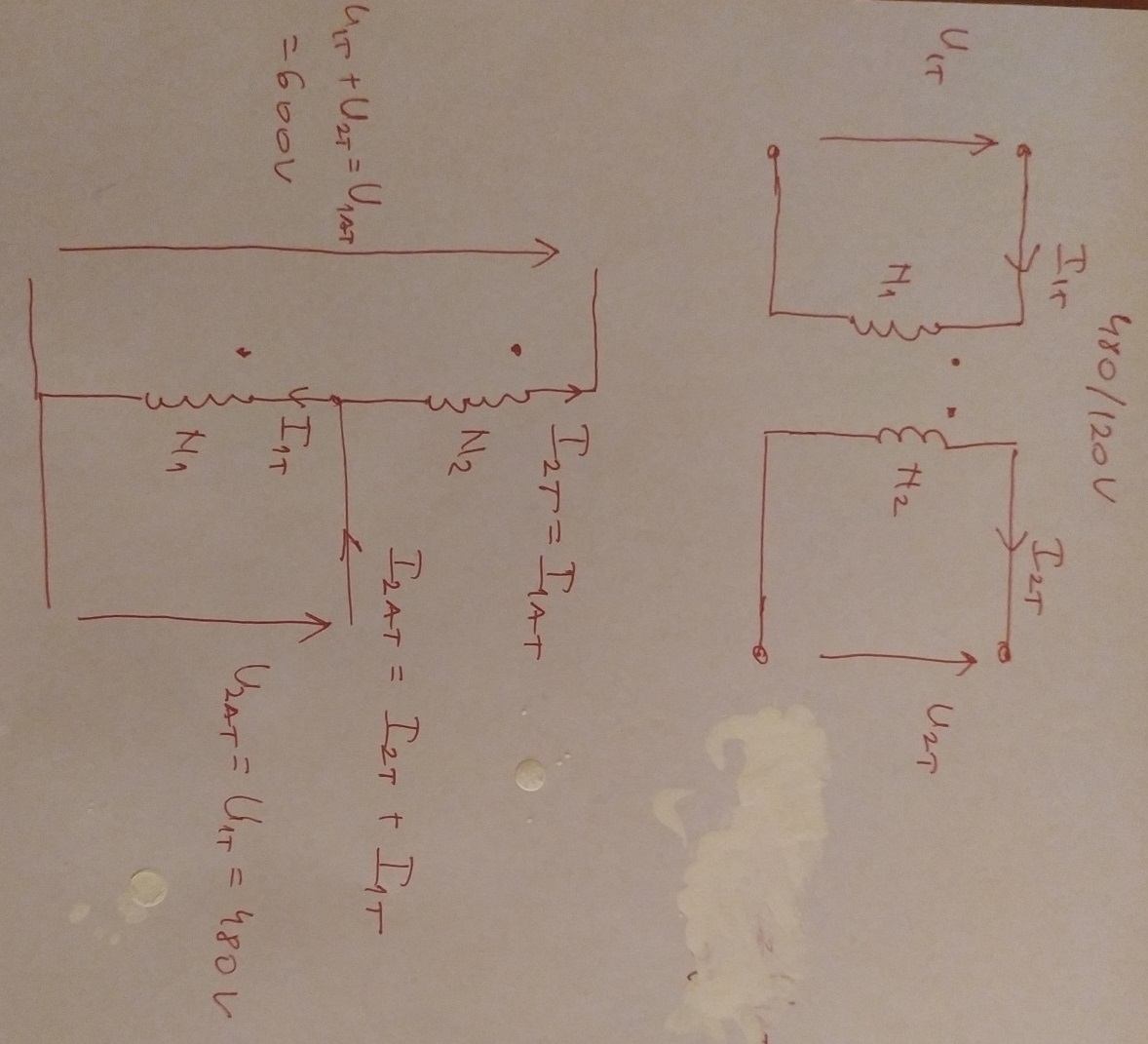 Slika 1.Nominalne struje primara i sekundara transformatora su:Sa slike 1, se vidi da je snaga autotransformatora:Iz formule za stepen iskorišenja transformatora nalaze se gubici:Stepen iskorišenja autotransformatora je:Sprege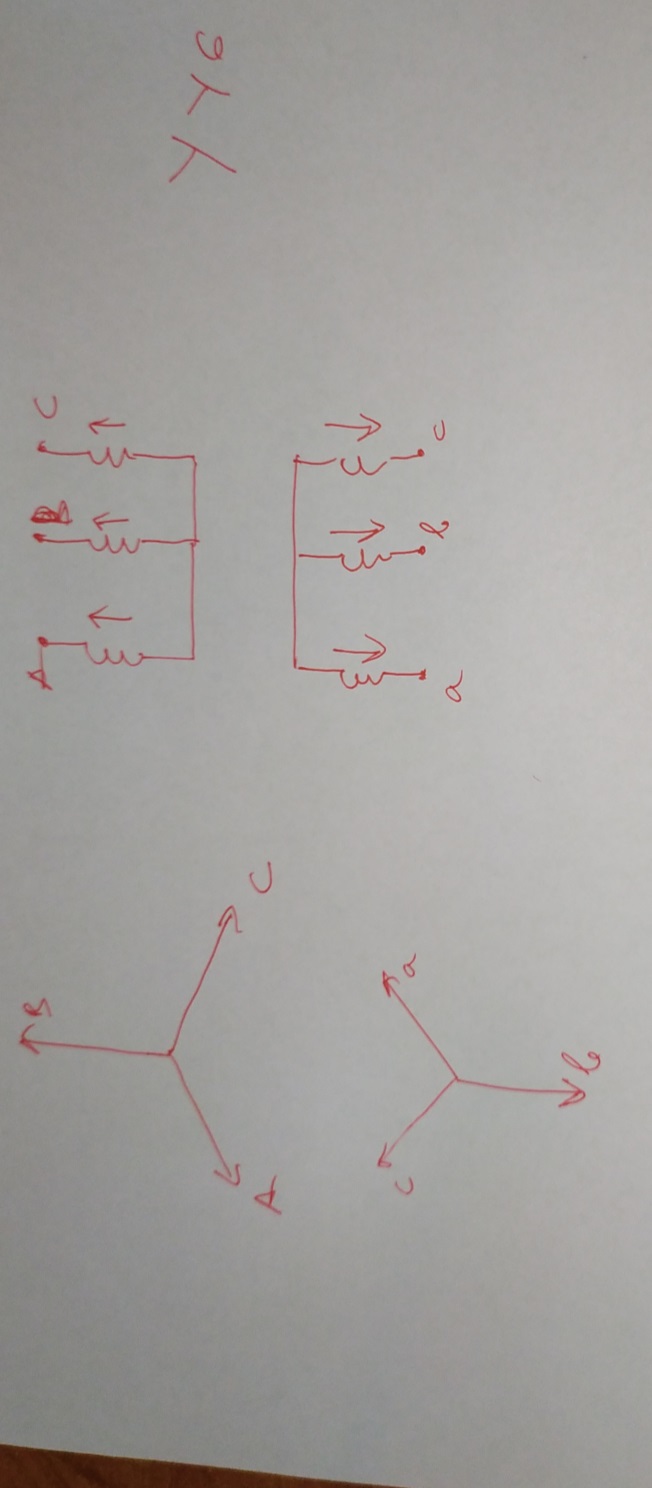 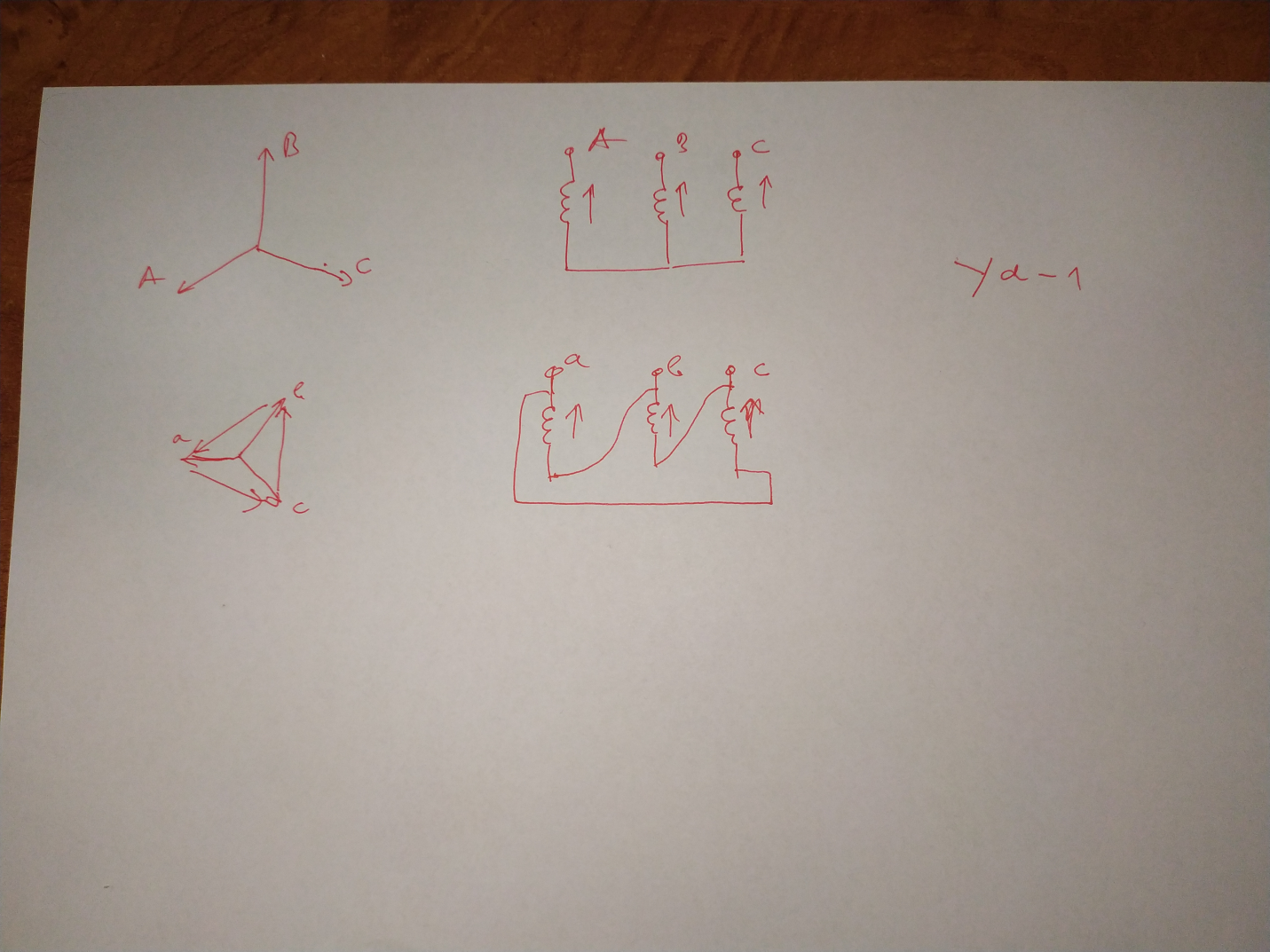 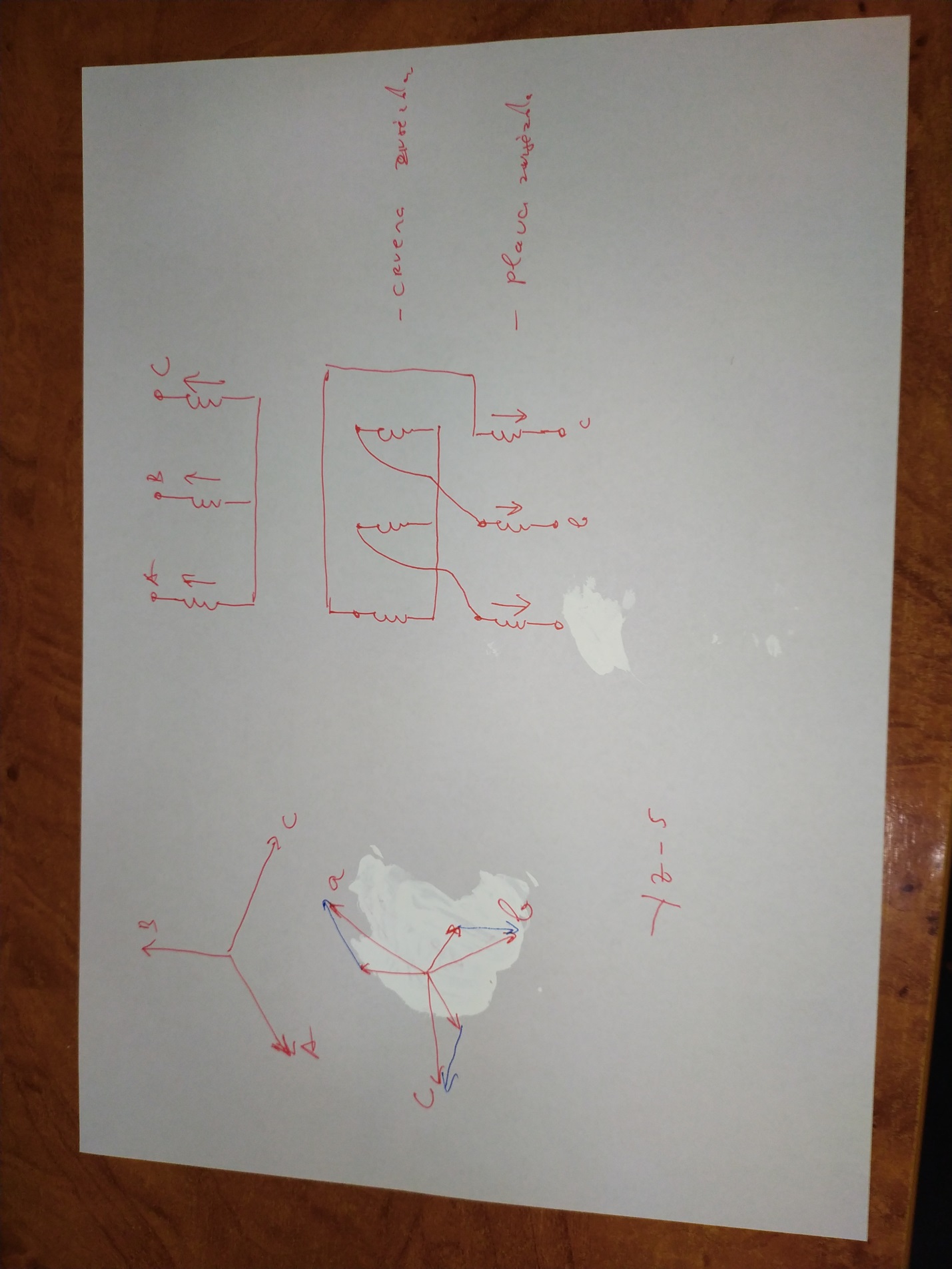 